| Dödsfall | Grattis | Nyfödda 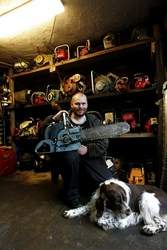 Foto: ULRIKA G OTTVALLMotorsågarna har blivit Magnus passion i livet. Hans samlarhobby är bättre än vilken smärtmedicin som helst. Hunden Nalle är alltid med honom. "Den ultimata motorsågen är gratis, fjäderlätt och urstark"2009-01-19 09:22 
Magnus Mattisson förstörde ryggen för sex år sedan och hans smärtlindring är unik. Han samlar på motorsågar – har över 800 nu – och det håller honom uppe.
– Nu har jag vänner över hela världen. FaktaMagnus Mattisson
Ålder: 35 år
Familj: Sambo Anette Alfredsson och sönerna Filip, åtta år, och Tim, nio år.
Bor: I Vinnö, norr om Kristianstad.
Samlingen: 574 ingår i samlingen och till det tillkommer 300 som är dubbletter eller reservdelssågar.
Den ultimata motorsågen: 
– Den är gratis, fjäderlätt och urstark, men det går emot naturens och fysikens principer.

En samlare en story
Magnus Mattisson är en av 25 samlare i en reportagebok av Anders Boström och Patrick Degerman.
De gav sig ut på en Sverigeresa och hittade samlare inom alla möjliga områden – motorsågar, nintendospel, märklinlok, flipperspel och borrmaskiner bland mycket annat.
Boken är utvägen av Samlarboken.seVädret är ruggigt, snålkallt och blött. Magnus har Amerikabesök i form av William Greene som är en av många medlemmar i internetforumet chainsawcollectors.se som Magnus startade för några år sedan. 2200 motorsågsfantaster har hittat dit från Finland, Japan, Nya Zeeland, Rumänien, Polen, USA ... ja ni förstår, hela världen typ.
– Jag samlar på samlare, säger Magnus, vars eget samlande betyder mer än han kan beskriva.
Utan det och familjen...
– Då hade jag inte suttit här nu. 
@$:Motorsågar, klingor, olja, bensin, kedjor... Magnus hobby fascinerar många, bland annat William Greene från USA som stannade en hel månad hos Magnus. Foto: ULRIKA G OTTVALL 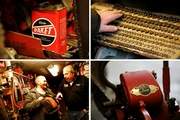 Magnus arbetade som lantbrukare när ryggen började krångla för några år sedan. In i det längsta vägrade han att inse att han hade bekymmer och när doktorn frågade om han kunde jobba svarade han ja.
– För det kunde jag. Jag kom ju upp ur sängen.
Arbetet betydde oerhört mycket, han ville inte mista det.
– Jag tycker om att bli blöt, att se solen, att få skäll. Sånt som hör drängayrket till! 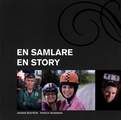 Det var bara det att Magnus en dag inte kom upp ur sängen. Ryggen var skadad. 
De specialister han talade med var positiva – tills de såg röntgenbilderna och konstaterade att det inte fanns någonting att göra. Han kunde få smärtstillande. Magnus blev sjukskriven på 100 procent, men idag försöker han jobba lite grann, 25 procent, och det håller honom uppe.
Han har egen firma och servar och säljer motorsågar. Och om det är något kunderna undrar kan han svara. Han är specialist, fantast eller kanske fanatiker. Det är beroende på vem man frågar.

Sambon Anette morrade lite i början och hoppades att han skulle överge den skrymmande hobbyn och börja samla frimärken eller nåt, men:
– De brummar inte! När jag kom upp i 300 motorsågar slutade hon att hoppas, säger Magnus medan vi går ut i garaget med hunden Nalle och Amerikabesöket i släptåg. William Greene är ungefär lika hängiven som Magnus. En månad stannar han hemma hos Magnus innan det är dags att återvända – till motorsågsaffären i USA.

I garaget ger olja, kedjor, klingor, diesellukt och bensinångor samlingen en perfekt inramning.
På hyllor och golv står ungefär så många motorsågar som man någonsin kan föreställa sig – men det är långtifrån alla. 
– Det här är bara en bråkdel. På vinden ovanför ligger de i drivor, säger Magnus, som önskar att han hade mer pengar och mer plats för sin samling.
Han känner starkt för många av sågarna och det händer att han plockar sönder dem och lägger delarna på något omöjligt ställe så att han inte ska hitta dem om någon motorsågskund ändå skulle lyckas övertala honom att sälja.
– Då hinner de förhoppningsvis tröttna innan jag hittat delen. Det behövs sex ifyllda papper och en skilsmässoadvokat för att jag ska kunna lämna en såg i från mig.

Magnus visar Sveriges längsta motorsåg och sågar från 1930-talet, 40-talet och alla de kommande decennierna därefter. Han visar de med bladen åt höger och någon som är vänsterkörd, en rosa rumänskbyggd, olika tvåmannamotorsågar, dieseldrivna, röda, gula, silverfärgade – ja, utbudet tar liksom inte slut.
–Ändå är jag bara en liten fisk i sammanhanget. Det finns de som har många, många fler.
Fast Magnus tycker inte att kvantiteten är det viktiga, det är samlingens innehåll. 

Hans absoluta ögonsten är en Alaska 1 från 1957. Det var Husqvarnas första motorsågsförsök och den tillverkades i deras pipfabrik med en oljepump från en Husqvarna motorcykel. Magnus såg är en av tre. Han vårdar den ömt och vill inte att den någonsin ska byta ägare.
– Nej, den följer nog med i kistan. Skulle någon insistera på att köpa den har Husqvarna lovat att bjuda över och sätta den på sitt museum. Carina KoskinenBlev  förstasidan o mittuppslag!Kanon bra story av Carina.